Kdo jsme?Jsme největším poskytovatelem sociálních služeb ve městě Kladně. Lidem s mentálním postižením nabízíme pět druhů sociálních služeb a snažíme se je poskytovat v co nejvyšší kvalitě. Co chceme? Být klientům více než poskytovatel a pracovníkům víc než zaměstnavatel.Co jsme udělali protoaby naši klienti byli v Zahradě „jako doma“, a to doslova,aby našim zaměstnancům přinášela  práce víc, než jen finanční prospěch,aby Zahrada byla příjemným místem  k setkávání?Čtěte dále naši Výroční zprávu za rok 2018.Vážení přátelé,rok 2018 byl pro nás akční a byli bychom rádi, kdyby i následující roky běžely stejným tempem.  Přes vysokou náročnost při zajišťování změn a novinek můžeme konstatovat, že to stálo za to. Námi poskytované službyDomov pro osoby se zdravotním postižením		52 klientůTýdenní stacionář						15 klientůDenní stacionář						16 klientůChráněné bydlení						27 klientůSociálně terapeutická dílna.				           101 klientůVe všech sociálních službách, které klientům  nabízíme  se nám podařilo realizovat  naše plány.Zmodernizovat domácí prostředí A jak?  Není to žádná věda,  řídíme se heslem, které jsme použili i na titulní stranu.Naši klienti nebydlí tam, kde my pracujeme, ale my pracujeme tam, kde oni bydlí. Co to znamená?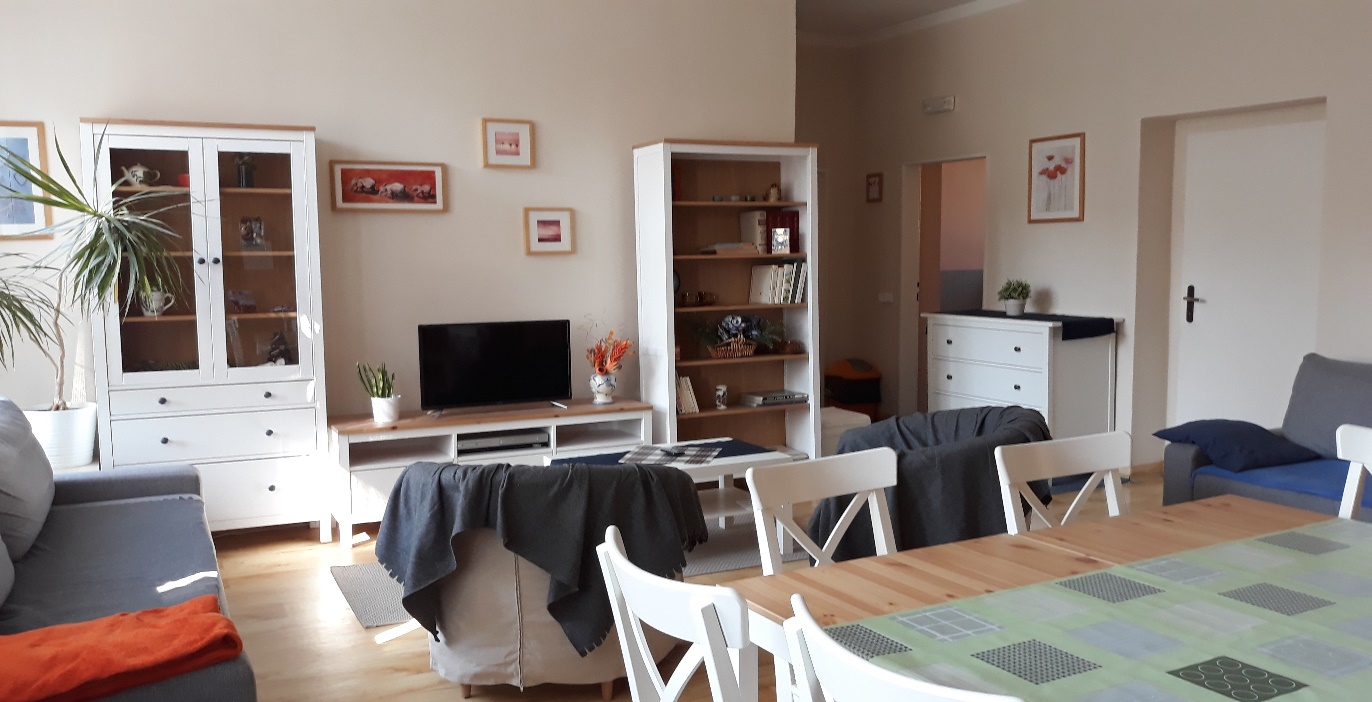 Volili jsme světlý moderní a funkční nábytekZamyslet se spolu s nimi, co si přejí, aby byli opravdu spokojení  a co je možné zrealizovat. Nebylo pro nás  velkým překvapením, že jejich představy o příjemném bydlení jsou totožné s těmi, které máme my, a to:Mít hezké prostředí, kde můžeme přivítat každou návštěvu.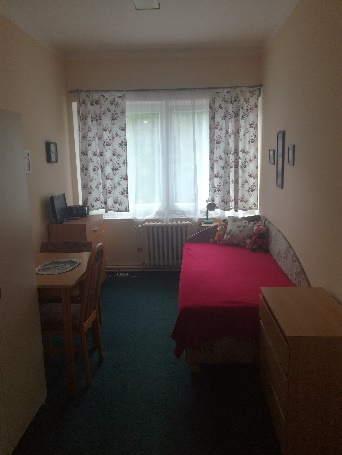 Vybavili jsme pokoje a společné prostory ve službě Domov, Týdenní a Denní stacionář v novém stylu  - zakoupily jsem moderní, funkční nábytek.                                          Klienti se podíleli na úpravě pokojů podle svého vkusu.Mít možnost si připravovat stravu v moderní kuchyni.Protože naše klienty vedeme k co největší samostatnosti, umožňujeme jim, aby si sami připravovali stravu ve svých domácnostech. Kuchyně prošly zásadními úpravami, byly vybaveny novým nábytkem, myčkami na nádobí a dalšími spotřebiči. 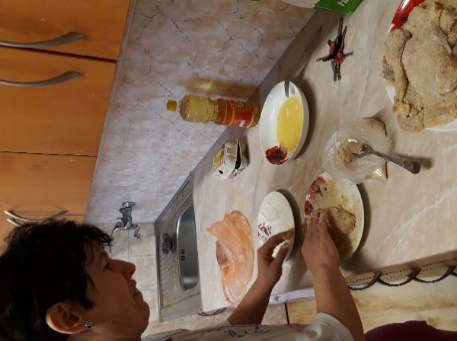 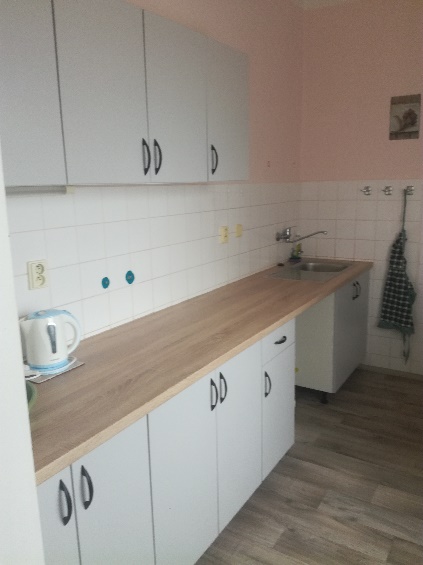 Nejlépe chutná vlastnoručně připravené jídlo v nové kuchyni.Mít pohodlí pro odpočinek a kvalitní spánek Víme, že to je podmínkou pro dostatek energie a dobré nálady a proto jsme zakoupili  kvalitní postele, splňující vysoké nároky, včetně sedmizónových matrací s unikátním jádrem. Mít komfort a pocit bezpečí při hygieněProtože někteří naši klienti potřebují podporu při pohybu, provedená rekonstrukce koupelen ve  službě Domov a Chráněné bydlení, včetně vybudování nových bezbariérových sprchových koutů s protiskluzovou dlažbou, značně zvýšila jejich komfort při zajišťování hygieny.Mít možnost získávat informaceNové televize a zajištění bezplatného připojení prostřednictvím wifi umožňuje klientům využívání internetu a sociálních sítí, což je klienty přijímáno s velkým nadšením.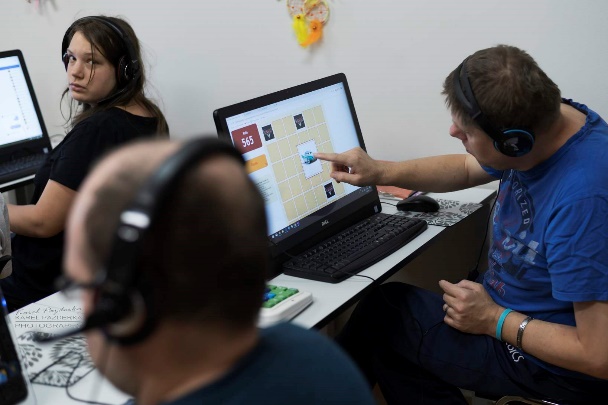           Práce na počítačích je u klientů velmi oblíbenáA co navícbyla provedena výměna 20 ks poničených dveří za nové, vyrobené na zakázku z masivupokoje pro klienty i společné prostory byly nově vymaloványbyla provedena výměna podlahových krytin proběhla výměna radiátorů, výměna vnitřního plynovoduoprava vzduchotechnikyPokud se vše shrne, je  za námi vidět obrovský kus práce, který jsme mohli realizovat zejména díky příspěvku našeho zřizovatele, kterým je Středočeský kraj, dále vlastním výnosům a sponzorským darům.Celkem jsme v oblasti údržby a obnovy objektu realizovali akce ve výši 1 636 tis. Kčnákup nového vybavení ve výši 1 039 tis. Kč Nemodernizovali  jsme jen interiér Zahrady, ale rozsáhlou změnou prošly i venkovní prostory. Podařilo se nám dokončit významnou investiční akci -  rekonstrukci pěší komunikace v rámci areálu za 1 268 tis. Kč a nově upravit celý areál Zahrady.Zmodernizovat poskytované služby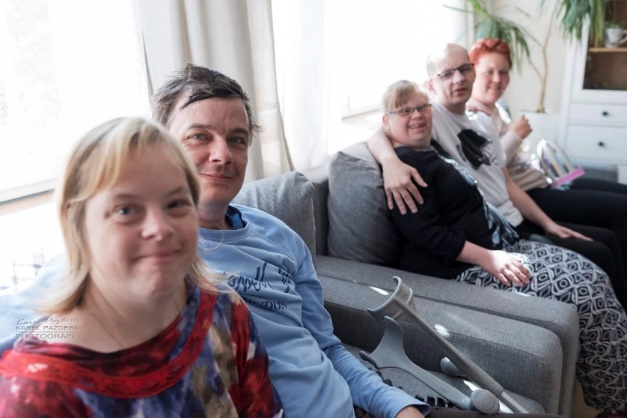 Nezaměřili jsme se jen na materiálně technické vybavení, stále pro nás bylo nejdůležitější  zlepšování úrovně poskytovaných služeb s cílem zajišťovat v co nejvyšší míře individuální péči  či podporu každému klientovi.  Ve zkratce to znamená, poskytovat moderní sociální službu. To se nám podařilo i díky tomu, že jsme mohli zaměstnat další dva pracovníky na úseku přímé péče. Tím se snížil počet klientů u každého klíčového pracovníka a poskytovaná služba čím dál tím více kopírovala jejich potřeby. 		        Spokojený klient je pro nás odměnou.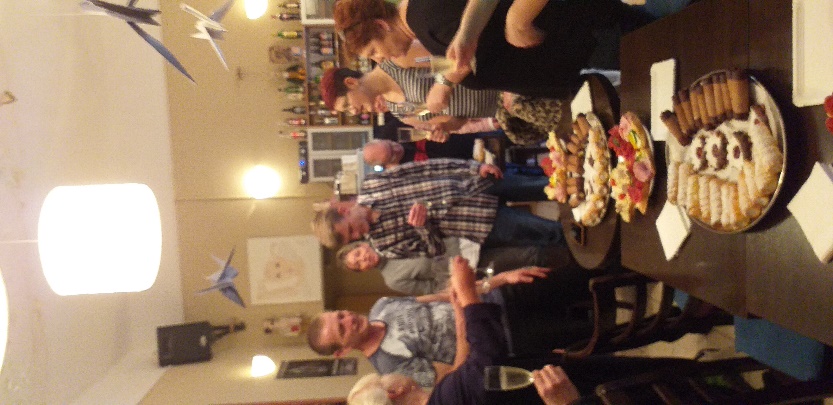 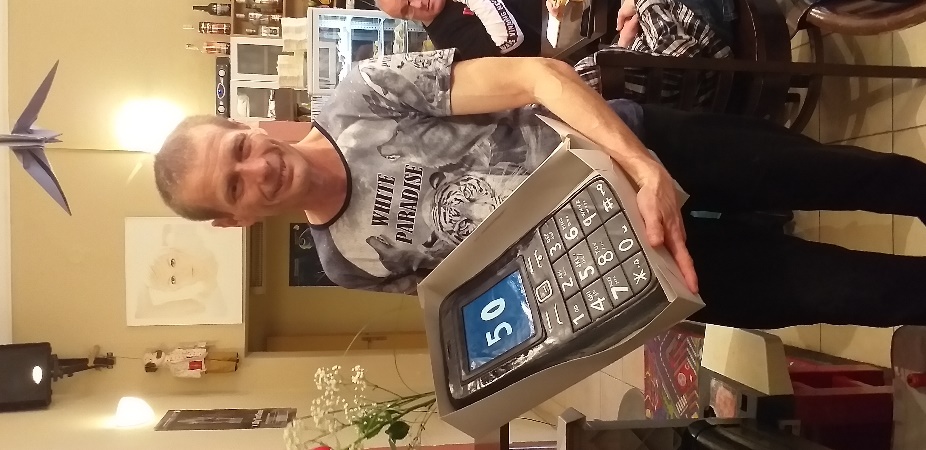 Prakticky se to odrazilo v tom, že klienti získali řadu nových kompetencí, které jim pomohly v samostatnosti.  Soustředili  jsme se zejména na získání nových dovedností v následujících oblastech.PráceZaměřujeme se na zprostředkování pracovního uplatnění, které je pro naše klienty významným přínosem v oblasti seberealizace, navazování nových kontaktů, získání finančních prostředků atd. V roce 2018 se nám podařilo zaměstnat dalších pět klientů.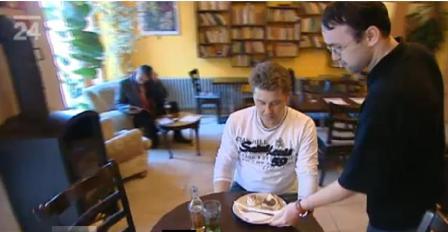 Naši klienti jsou zaměstnání mimo jiné i v Kavárně Bez konceCelkem je zaměstnánona otevřeném trhu práce 19 klientů s uzavřenou pracovní smlouvou8 klientů na dohodu o provedení práce v Zahradě2 klienti na pracovní smlouvu v Zahradě V dlouhodobém horizontu se nám osvědčilo připravovat klienty pro práci na otevřeném trhu  v Sociálně terapeutické dílně, kde získávají a upevňují pracovní návyky a rozšiřují své dovednosti. 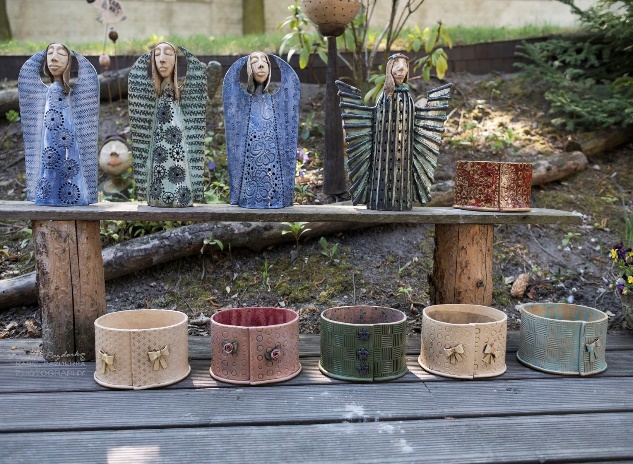 
Sociálně terapeutická dílna je u klientů velmi oblíbená. Výrobky potom stojí za to.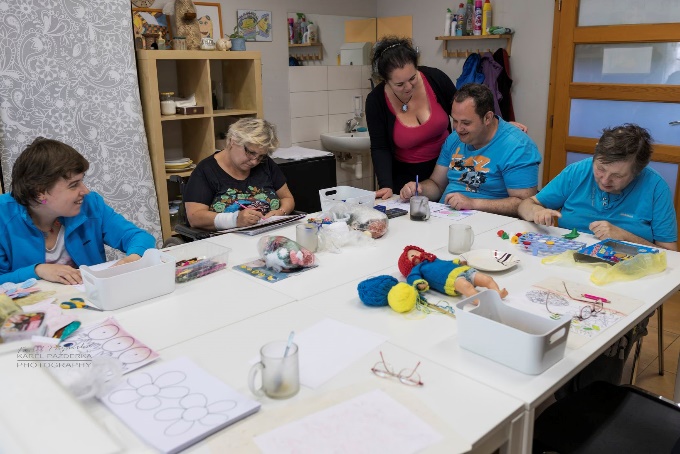 Vzdělávání a studiumCelkem 15 klientů studuje Střední školu Euroinstitut, ve které se vzdělávají v oborech pomocný kuchař, uklízečka, pradlena a zahradník. Počítačové dovednosti získávají klienti v počítačové učebně v Sociálně terapeutické dílně a navíc pod vedením pracovnic přímé péče si rozšiřují znalosti přímo ve své kmenové službě.                                                                                                                           Předávání vysvědčení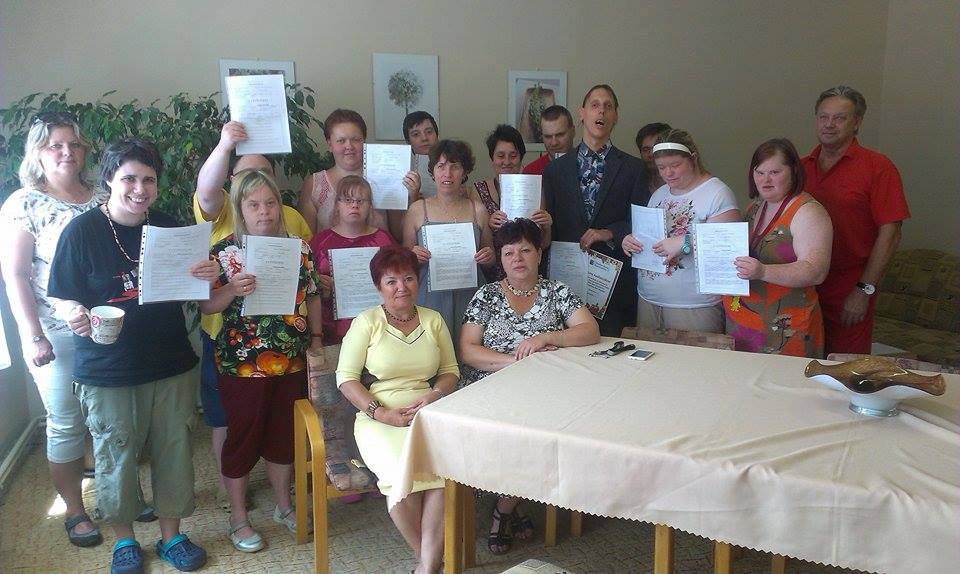 Své znalosti si klienti rozšiřují i návštěvami tematických akcí napři v muzeích, knihovnách atd.Aktivity, zábavaDostatečná nabídka aktivit a zábavy, je rovněž významnou součástí života našich klientů. Důležité je, že si sami mohou vybrat oblast, která je jim blízká.  Pracovníci podle svého založení a dispozic plánují aktivity pro stejně naladěné  klienty. Díky tomu si klienti volí ze široké škály  sportovních akcí, divadelních a kulturních události. Samozřejmě nám k tomu velmi pomáhá to, že je naše zařízení umístěno v centru Kladna a máme velmi krátkou dojezdovou vzdálenost do Prahy, což nabízí široké spektrum zábavy. Oblastmi, na které jsme mimořádně pyšní a  ve kterých jsme v roce 2018  dosáhli značných úspěchů jsou činnosti sportovní a dramaterapeutické. Ve sportu jsme zaznamenali úspěch při fotbalovém turnaji v Havlíčkově Brodě, kde jsme obsadili první místo, které znamenalo, kromě vítané ceny - vstupenek na fotbalové utkání na Slávii Praha, rovněž zajištění účasti na mezinárodním fotbalovém turnaji v polské  Toruni, kde v roce 2019 klienti zabojují o co nejlepší umístění. 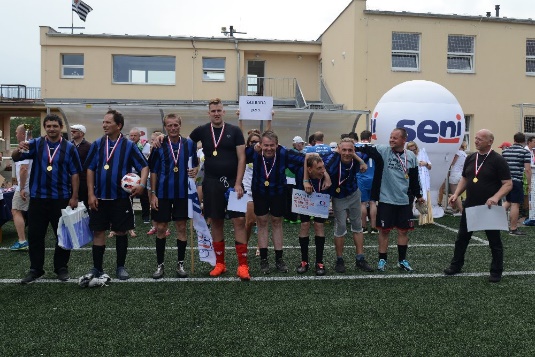 Další velký úspěchy zaznamenávají naši klienti již tradičně v oblasti dramaterapie a muzikoterepie. V Zahradě působí divadelní spolek Taška, a pěvecký soubor Čágo bélo.  Je pro nás velmi příjemným zjištěním, že ačkoli obě sdružení fungují již  mnoho let, klienty divadelní i pěvecká činnost stále velmi baví. V roce 2018 získala Taška, tvořená herci z řad klientů Zahrady na filmovém festivalu Mental Power Prague Film Festival za film Čert a Káča hned dvě prestižní ocenění:  za kameru a nejlepší scénář. Klienti se divadelní činnosti věnují po celý rok - zkouší, učí se scénáře i pohybovou složku představení. Zahradu potom skvěle reprezentují celou řadou vystoupení. 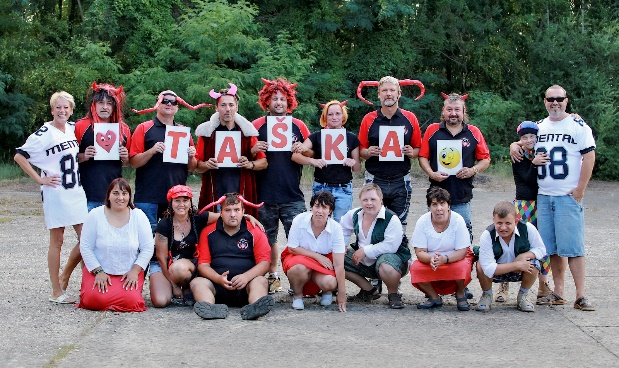 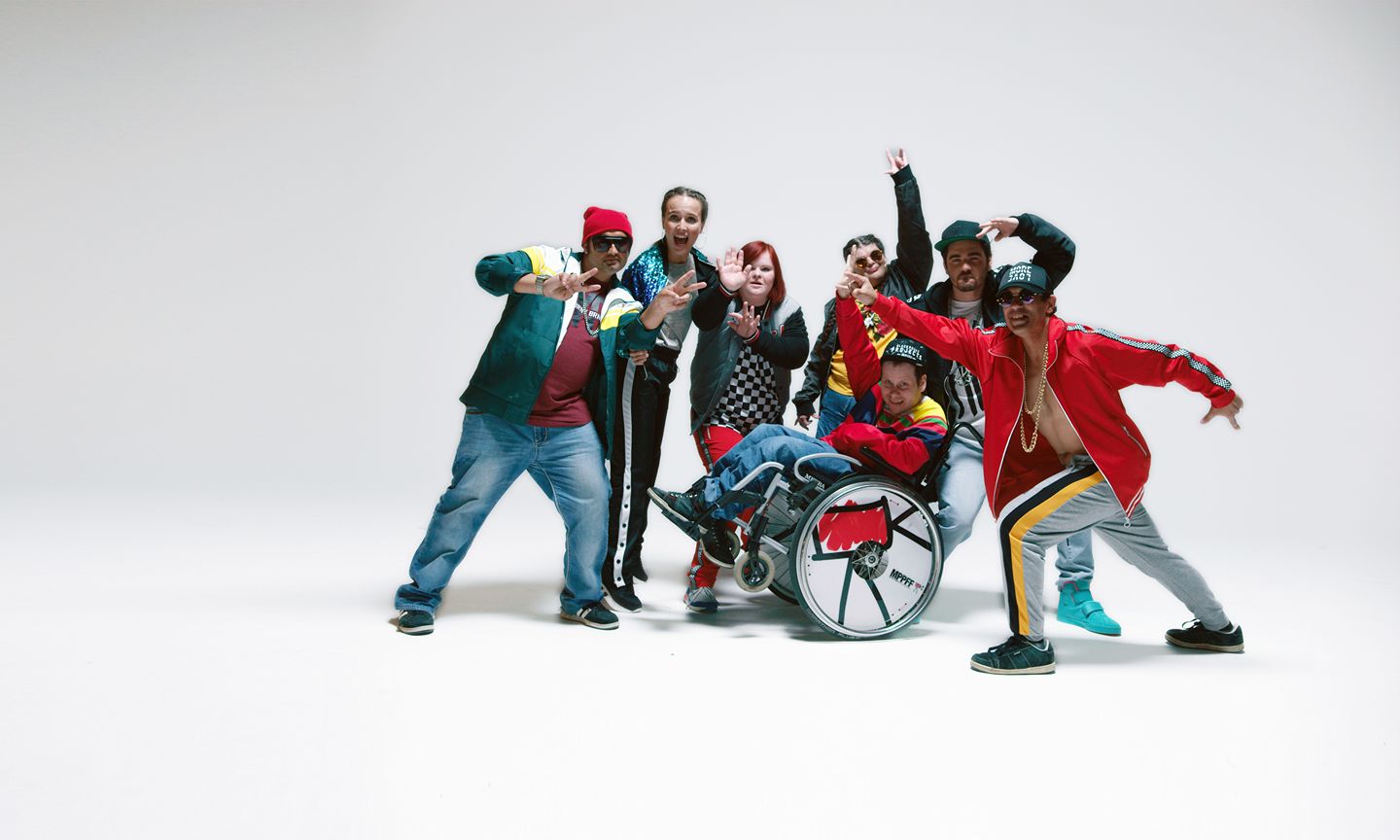 Namátkou lze zmínit  opakovaná vystoupení v domovech pro seniory v kladenském regionu, účast na mnoha festivalech a  soutěžích (Taška Fest, Festival amatérského divadla, Ozvěny Mental Poweru v Žatci,…). Tato vystoupení jsou často zmiňovaná rovněž v tisku.Pěvecký soubor Čágo bélo se v roce 2018 rozrostl o dva vítané členy z řad pracovníků. Jedním je klienty  oblíbený pracovník přímé péče, který ovládá hru na kytaru a druhou novou členkou je mladá, rovněž klienty oblíbená kolegyně služby denní stacionář, která se ukázala jako výtečná zpěvačka.  Díky finanční podpoře ze strany poskytovatele jsme si dokonce mohli dovolit zakoupit skvělou výbavu k vystoupením - reprobedny, komba, novou kytaru. Vystoupení tak dostala úplně nový, lepší ráz - zpěv je provázen živou hudbou a podpořen téměř profesionální výbavou. 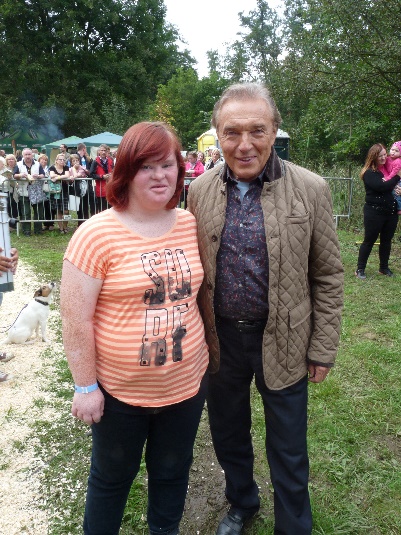 Kromě dvou výše uvedených souborů v Zahradě i nadále působí skupina studentů sdružených kolem profesora DAMU Vládi Nováka, který s našimi klienty v minulosti inscenoval celou řadu her. V roce 2018 se herci opět účastnili Rynholeckého festiválku, kde se setkali se spoustou mladých přátel, studentů DAMU, se kterými strávili příjemné letní odpoledne. Velkým zážitkem je pro herce forma zkoušek, která probíhá často velmi neformálně, v Rynholci v přírodě, za účasti party mladých kumštýřů. Přínos účinkování v divadle, nebo v pěveckém souboru není zdaleka jen v realizaci klientů, nebo v reprezentaci Zahrady. Možná nejdůležitějším rozměrem těchto aktivit je lidský faktor- v průběhu let klienti získali prostřednictvím účinkování spoustu přátel, účastnili se akcí, o jejichž pořádání by třeba ani nevěděli, mají skutečně navázané hojné vztahy mimo Zahradu a spoustu plánů do roku 2019, včetně účasti na zahraničním festivalu.Kde všude jsme v roce 2018 prezentovali  divadelní a hudební činnostDomov pro seniory Smečno,Domov pro seniory Kladno ŠvermovDomov pro seniory Unhošť Domov pro seniory TuchloviceFilmový festival Mental Power Prague film festivalTaška fest Důl MayrauFestival amatérského divadla KladnoOzvěny Mental Poweru v ŽatciDen pro ZahraduVánoční představení v Divadélku KladnoVánoční vystoupení ve Středočeské knihovně Kladno 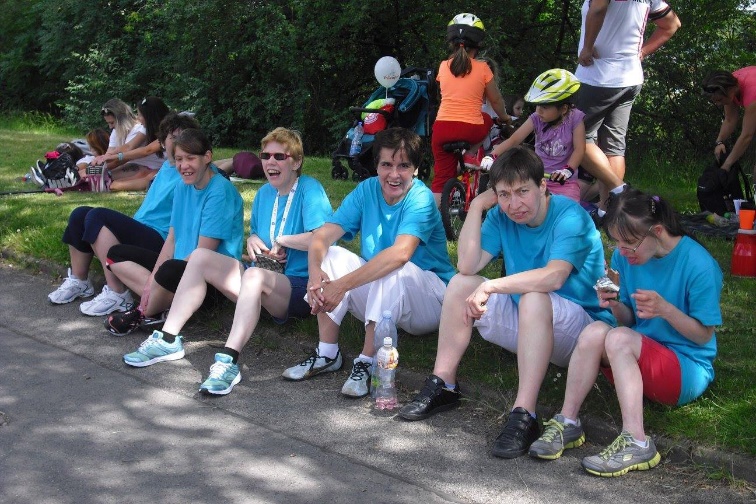 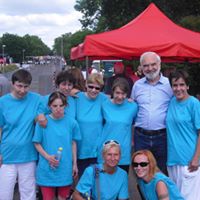 Odpočinek a relaxaceVýlety a dovolené jsou běžnou součástí poskytovaných služeb. Jejich nabídka je pestrá a vybrat si může opravdu každý. S nápady, kam se jet podívat přicházejí sami klienti. V roce 2018 jsme  na základě jejich přání realizovali pobyty v malém počtu klientů (2 – 4).  To se opravdu osvědčilo. Klienti díky tomu poznali rodinnou formu rekreace a velmi jim vyhovuje. 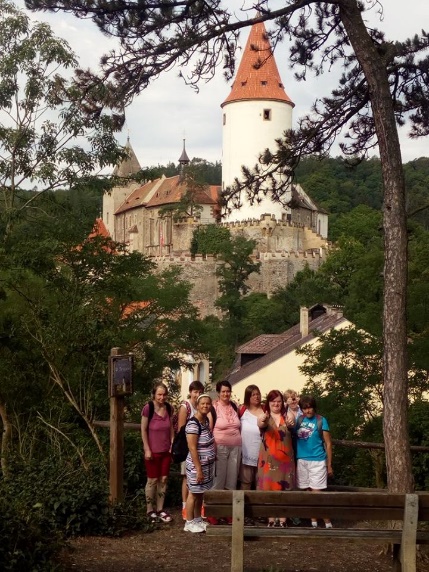 V roce 2018  jsme vyrazili například za Sportemfotbalový turnaj v Havlíčkově Brodě,  sportovní hry v TloskověMuzikou, divadlem, tancemmuzikály Muž se železnou maskou, Tři mušketýři, Trhák, Mýdlový princ, Beatles Revival, tématické diskotéky v Auto Dafé – Valentýská, Mikulášská, vítání jara, Halloween, další koncerty, představení, návštěvy kinaPoznáním Botanická zahrada, technické muzeum, železniční muzeum skleník Fata Morgána,  výstavy ve Sládečkově muzeu, tematická odpoledne ve Středočeské knihovně KladnoZa přírodouZOO Praha, Zájezd, Ústí, Chomutov, farma s domácími zvířaty, psí útulky, naučné středisko ekologické výchovy ČabárnaRekreacíNové Hutě na Šumavě, Přebuz v Krušných horách, Kašperské Hory, Beroun, Lysá nad Labem, Sedlec Prčice, Pelhřimov, Plzeň,  Louňovice pod Blaníkem, Sýkořice.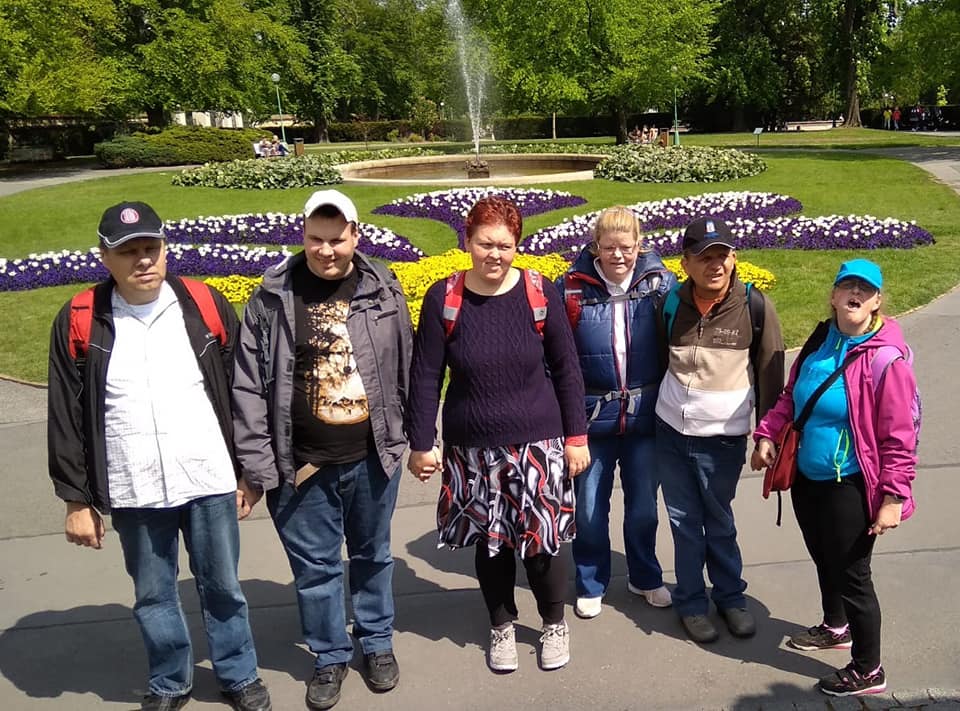 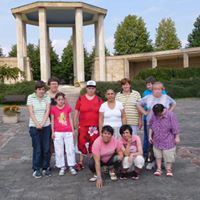 Péče o zaměstnancePodmínkou spokojenosti klientů je mít spokojené zaměstnance. Proto se na  péči významně zaměřujeme. To, že se nám to daří, dokládá i skutečnost, že v roce 2018 jsme zaznamenali fluktuaci ve výši pouze 4%.  Jedním z faktorů, který se na takto nízké fluktuaci podílí je přátelské a nekonfliktní klima, které se nám v Zahradě podařilo vytvořit. Z každoročního hodnocení pracovníků vyplynulo, že  je pro ně stejně důležité jako finanční ocenění. Toto prostředí podporujeme řadou přátelských setkání, která pořádáme několikrát do roka. Pracovníci oceňují nejen neformální návštěvy společenských akcí, ale velmi dobrý ohlas má i například i setkání při tvorbě adventních věnců. Velkou pozornost věnujeme vzdělávání pracovníků.  Výběr kurzů a školení, vychází z jejich potřeb, ty zjišťujeme v rámci hodnocení pracovníků vždy na konci předchozího roku. Následně jsou stanoveny aktuální vzdělávací potřeby a osobní cíle. Pracovníci obdrží na konci roku výčet vzdělávacích absolvovaných aktivit pro své vlastní portfolio.V roce 2018 se nám podařilo vybudovat nové personální zázemí pro pracovníky služby Denní a Týdenní stacionář a upravit stávající zázemí u pracovníků služby Domov dle jejich požadavků. Provozním pracovníkům byly vybaveny prostory novým nábytkem.Ačkoli  oblasti sociálních služeb nelze poskytovat benefity srovnatelné s komerční sférou,  Zahrada svým zaměstnancům nabízí možnost čerpat příspěvek nakulturní a společenské akcena nákup vitamínůpenzijní připojištěnímožnost stravováníDále vyplácíme zaměstnancům odměny za mimořádně dobré pracovní výkony a při životním jubileuV roce 2018 u nás pracovalo celkem 66 pracovníků, přepočtený průměrný počet 61.Pracovníci přímé péče					          		    	50vedoucí aktivizačních činností, vedoucí služby DS, TS a část DOZP	  		  1vedoucí sociální pracovnice, vedoucí služby DOZP,zástupkyně ředitelky          	  1vedoucí sociálně terapeutické dílny						  1sociální pracovnice, vedoucí služby chráněné bydlení			  	  1sociální pracovnice, vedoucí PTÚ						  1vedoucí všeobecná sestra						                  1zdravotní sestry							                  2zdravotní asistentka						               		   1pracovníci v sociálních službách				            		 41provozní pracovníci						            		 16ředitelka									   1ekonomka, účetní, skladová účetní						   3asistentka									   1údržbář									   2kuchařky									   5pradleny									   2uklízečky									   2Struktura pracovních pozicNesmíme zapomenout, že velkou zásluhu na tom, že se nám  v roce 2018 tolik dařilo, mají i naši sponzoři. Jejich finanční podpora byla určena převážně klientům, kteří se tak mohli účastnit výše popsaných aktivit. Je tedy na místě naše přátele zde vyjmenovat:Další důležitou pomocí pro nás byla  dotace od Magistrátu města Kladna ve výši 100 000. Kč, která byla určena  na úhradu nákladů na energie ve službě Denní a Týdenní stacionářPokud jste  dočetli až sem,  přesvědčili jste se, že rok 2018 byl pro Zahradu opravdu akční a úspěšný.  Dařilo se nám ve všech oblastech naší činnosti, což dokládá níže uvedená tabulka.Děkujeme za Váš čas věnovaný výroční zprávě Zahrady.Je naším velkým přáním, aby i následující výroční zpráva, ve které Vás budeme informovat o tom, jak jsme v Zahradě prožili rok 2019, byla stejně příznivá.Kladno dne 28.3.2019Covidien AG, Praha2 000,00Arlego s.r.o.7 184,00Servis MEA spol. s r.o. Kladno5 000,00Michal Pejřimovský8 000,00CITUS s.r.o.1 050,00Jiří Šteňuk , Slaný3 000,00Ing.arch. Albrecht Karel, Kladno5 000,00Výzkumný Ústav Železniční, a.s., Praha20 000,00MIRA MAR s.r.o.30 000,00Přehled nákladů a výnosů z hlavní a doplňkové činnosti k 31.12.2018Přehled nákladů a výnosů z hlavní a doplňkové činnosti k 31.12.2018Přehled nákladů a výnosů z hlavní a doplňkové činnosti k 31.12.2018Přehled nákladů a výnosů z hlavní a doplňkové činnosti k 31.12.2018Přehled nákladů a výnosů z hlavní a doplňkové činnosti k 31.12.2018Přehled nákladů a výnosů z hlavní a doplňkové činnosti k 31.12.2018Přehled nákladů a výnosů z hlavní a doplňkové činnosti k 31.12.2018Přehled nákladů a výnosů z hlavní a doplňkové činnosti k 31.12.2018Rozpočet upravený 2018Rozpočet upravený 2018Skutečnost k 31.12.2018Skutečnost k 31.12.2018Plnění rozpočtu v % - Hlavní činnostPlnění rozpočtu v % - Doplňková činnostsyntetický účetnázev syntetického účtuhlavní činnostdoplňková č.hlavní činnostdoplňková č.Plnění rozpočtu v % - Hlavní činnostPlnění rozpočtu v % - Doplňková činnostNáklady z činnosti PO - účtová třída 5 celkemNáklady z činnosti PO - účtová třída 5 celkem38 081,00150,0041 585,00150,00109,2100,0Náklady z činnosti PO - účtová třída 5 celkemNáklady z činnosti PO - účtová třída 5 celkem38 081,00150,0041 585,00150,00109,2100,0501 Spotřeba materiálu 4 149,0043,004 542,0043,00109,5100,0502, 503 Spotřeba energie a ost. nesklad.dodávek 2 482,0020,002 770,0020,00111,6100,0504 Prodané zboží 0,000,000,000,00506, 507 Aktivace dlouhodobého a oběžného majetku0,000,000,000,00508 Změna stavu zásob vlastní výroby0,000,000,000,00511 Opravy a udržování543,000,001 683,000,00309,9512 Cestovné 40,000,0037,000,0092,5513 Náklady na reprezentaci 0,000,000,000,00516 Aktivace vnitroorganizačních služeb0,000,000,000,00518 Ostatníslužby1 620,000,001 774,000,00109,5521 Mzdové náklady 20 947,3065,0021 371,0065,00102,0100,0521xx z toho:   platy zaměstnanců20 776,3065,0021 116,0065,00101,6100,0521xx                 ostatní osobní náklady105,000,00175,000,00166,7521xx                 nemocenská66,000,0080,000,00121,2524 Zákonné sociální pojištění 7 129,7022,007 194,0022,00100,9100,0525 Jiné sociální pojištění84,000,0087,000,00103,6527 Zákonné sociální náklady 403,000,00425,000,00105,5528 Jiné sociální náklady0,000,000,000,00531, 532, 538 Daně a poplatky (daň silniční, daň z nemovitostí, jiné daně a popl.)45,000,0043,000,0095,6541, 542 Smluvní pokuty a úroky z prodlení, jiné pokuty a penále0,000,000,000,00544 Prodaný materiál0,000,000,000,00547 Manka a škody0,000,000,000,00548 Tvorba fondů0,000,000,000,00549 Jiné ostatní náklady 63,000,00223,000,00354,0551 Odpisy dlouhodobého majetku482,000,00397,000,0082,4562 Úroky0,000,000,000,00563 Kurzové ztráty0,000,000,000,00569 Ostatní finanční náklady0,000,000,000,00557 Náklady z vyřazených pohledávek0,000,000,000,00558 Náklady z drobného dlouhodobého majetku93,000,001 039,000,001 117,2Výnosy z činnosti PO - účtová třída 6 celkem Výnosy z činnosti PO - účtová třída 6 celkem 37 881,00350,0041 553,00278,00109,779,4601 Výnosy z prodeje vlastních výrobků0,00350,000,00278,0079,4602 Výnosy z prodeje služeb 14 691,500,0014 420,000,0098,2603 Výnosy z pronájmu 0,000,000,000,00604 Výnosy z prodaného zboží 0,000,000,000,00609 Jiné výnosy z vlastních výkonů0,000,000,000,00641, 642 Smluvní pokuty a úroky z prodlení, jiné pokuty a penále0,000,000,000,00643 Výnosy z vyřazených pohledávek0,000,000,000,00644 Výnosy z prodeje materiálu0,000,000,000,00645, 646 Výnosy z prodeje dlouhodobého nehmotného a hmotného majetku0,000,000,000,00648 Čerpání fondů0,000,000,000,00649 Jiné ostatní výnosy 0,000,0032,000,00662 Úroky0,000,000,000,00663 Kurzové zisky0,000,000,000,00669 Ostatní finanční výnosy0,000,000,000,00672 Výnosy vybraných místních vládních institucí z transferů23 189,500,0027 101,000,00116,9672xxPříspěvek na provoz od zřizovatele 3 854,500,006 457,000,00167,5672xxDotace ze státního rozpočtu (ministerstva, Úřad vlády ČR, Úřad práce ČR apod.)0,000,0046,000,00672xxDotace od ÚSC (obcí, krajů)19 251,000,0020 519,000,00106,6672xxFinační prostředky ze strukturálních fondů EU, finančních mechanismů EHP Norsko a jiných zdrojů ze zahraničí zapojených do rozpočtu organizace - neinvestiční prostředky0,000,000,000,00672xxFinační prostředky ze strukturálních fondů EU, finančních mechanismů EHP Norsko a jiných zdrojů ze zahraničí zapojených do rozpočtu organizace - rozpuštění transferů do výnosů50,000,0051,000,00102,0672xxJiné příspěvky a dotace z dalších zdrojů výše neuvedených34,000,0028,000,0082,4Hospodářský výsledek  před zdaněním Hospodářský výsledek  před zdaněním -200,00200,00-32,00128,0016,064,0591Daň z příjmů 595Dodatečné odvody daně z příjmů Hospodářský výsledek po zdanění Hospodářský výsledek po zdanění -200,00200,00-32,00128,0016,064,0